                        HLÁŠENKA PŘÁTELSKÝCH UTKÁNÍ / TURNAJŮ
                         (zasílejte SCANEM nebo jako PDF na e-maily: info@ofsberoun.cz; kaderablukas@seznam.cz; h.snajdr@seznam.cz )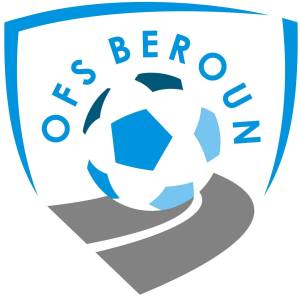 Klub / oddíl:   . . . . . . . . . . . . . . . . . . . . . . . . . . . . . . . . . . . . . . . . . . . . . . . . . . . . . . . . . . . .
ID (FAČR):   . . . . . . . . . . . . . . . . . . . . . . . . . . . . .

 *  Přátelské utkání:	
Den:   . . . . . . . . . . . . . . . . . . . .          Datum:   . . . . . . . . . . . . . . . . . . . .          Čas:   . . . . . . . . . . . . .
Hřiště (stadion):   . . . . . . . . . . . . . . . . . . . . . . . . . . . . . . . . . . .
Věková kategorie:   . . . . . . . . . . . . . . . . . . . . . . . . . . . . . . .
DOMÁCÍ :   . . . . . . . . . . . . . . . . . . . . . . . . . . . . . . . . . . . . . . . .	
HOSTÉ :   . . . . . . . . . . . . . . . . . . . . . . . . . . . . . . . . . . . . . . . . .	
poznámka:  . . . . . . . . . . . . . . . . . . . . . . . . . . . . . . . . . . . . . . . . . . . . . . . . . . . . . . . . . . . . . . . . . . . . . . . . . . . . . . . . . .POŽADAVEK klubu na obsazení zápasu hlavním rozhodčím:
□ ANO  □ NE   zakřížkujte jednu z variant
poznámka:  . . . . . . . . . . . . . . . . . . . . . . . . . . . . . . . . . . . . . . . . . . . . . . . . . . . . . . . . . . . . . . . . . . . . . . . . . . . . . . . . . .POŽADAVEK klubu na obsazení zápasu asistenty rozhodčího:
□ ANO  □ NE   zakřížkujte jednu z variant (nemusí být vyhověno – konzultujte s obsazovacím úsekem KR)
poznámka:  . . . . . . . . . . . . . . . . . . . . . . . . . . . . . . . . . . . . . . . . . . . . . . . . . . . . . . . . . . . . . . . . . . . . . . . . . . . . . . . . . . *  Turnaj:	
Den:   . . . . . . . . . . . . . . . . . . . .          Datum:   . . . . . . . . . . . . . . . . . . . .          Čas:   . . . . . . . . . . . . .
Hřiště (stadion):   . . . . . . . . . . . . . . . . . . . . . . . . . . . . . . . . . . 
Věková kategorie:   . . . . . . . . . . . . . . . . . . . . . . . . . . . . . . .
Počet zápasů :   . . . . . . . . . . . . . . . . . .  	    	

POZOR: povinností pořádajícího klubu je VČAS předložit ke schválení PROPOZICE turnaje !!!POŽADAVEK klubu na obsazení turnaje rozhodčími:
□   zde uveďte požadovaný počet rozhodčích (nemusí být vyhověno – konzultujte s obsazovacím úsekem KR) 
poznámka:  . . . . . . . . . . . . . . . . . . . . . . . . . . . . . . . . . . . . . . . . . . . . . . . . . . . . . . . . . . . . . . . . . . . . . . . . . . . . . . . . . .Za klub vyplnil:
Jméno a příjmení:   . . . . . . . . . . . . . . . . . . . . . . . . . . . . . . . . .                      Podpis . . . . . . . . . . . . . . . . . . . . . . . . .
MOBIL: . . . . . . . . . . . . . . . . . . . . . . . . . . .

                                                                                           *) nehodící se škrtněte